WEB之PHP学习笔记1、FastCGI介绍                CGI：CGI全称是“通用网关接口”(Common Gateway Interface)FastCGI：是一个可伸缩，高速地在HTTP服务器和动态脚本语言间通信的结构FastCGI接口在Linux是socket，这个soket可是文件soket，也可以是ip socket主要优点是把动态语言和HTTP服务器分离开来，多数流行的HTTP服务器都支持FastCGI，包括Apache、Nginx、lighttpdphp动态语言服务端可以启动多个FastCGI的守护进程（例如：php-fpm（fcgi process mangement））。http服务器通过（例如：Nginx fastcgi_pass） FastCGI客户端和动态语言FastCGI服务通信（例如php-fpm）。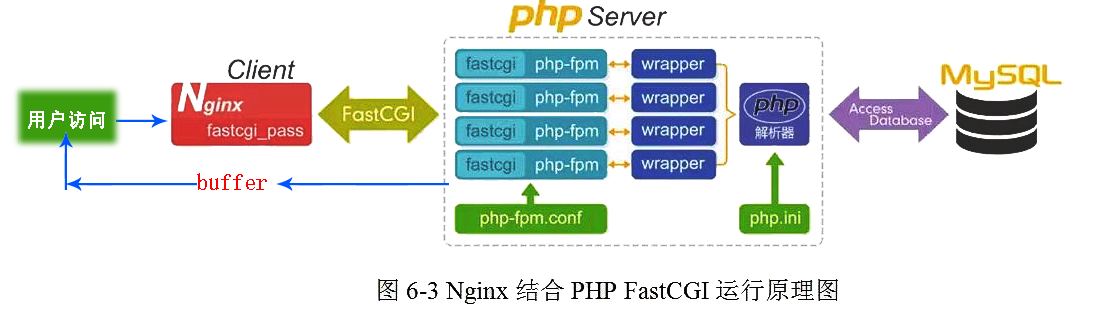 FastCGI的主要优点是把动态语言和HTTP服务器分离开来，使Nginx专一处理静态请求和向后转发动态请求PHP/PHP-FPM服务器专一解析PHP动态请求2、php安装---5.5.26php73_ver=7.3.0php72_ver=7.2.13php71_ver=7.1.25php70_ver=7.0.33php56_ver=5.6.39php55_ver=5.5.38php54_ver=5.4.45php53_ver=5.3.29libiconv_ver=1.15curl_ver=7.63.0libmcrypt_ver=2.5.8mcrypt_ver=2.6.8mhash_ver=0.9.9.9libsodium_ver=1.0.16argon2_ver=20171227imagemagick_ver=6.9.10-23imagick_ver=3.4.3graphicsmagick_ver=1.3.30gmagick_ver=2.0.5RC1gmagick_oldver=1.1.7RC3zendopcache_ver=7.0.5xcache_ver=3.2.0apcu_ver=5.1.16apcu_oldver=4.0.11eaccelerator_ver=0.9.6.1phalcon_ver=3.4.2swoole_ver=4.2.12swoole_oldver=1.10.5xdebug_ver=2.6.1xdebug_oldver=2.5.5安装方面优化部分---使用epel源yum install zlib-devel libxml2-devel libjpeg-devel  freetype-devel libpng-devel gd-devel curl-devel libxslt-devel  -yyum install -y libicu-develyum install patch -yopenssl和curl根据情况来安装libiconv 还是编译安装wget -O /etc/yum.repos.d/epel.repo http://mirrors.aliyun.com/repo/epel-7.repoyum -y install  libmcrypt   libmcrypt-develyum install  mhash  mhash-devel  -yyum install mcrypt  -y测试php-fpm配置/usr/local/php/sbin/php-fpm -t/usr/local/php/sbin/php-fpm -c /usr/local/php/etc/php.ini -y /usr/local/php/etc/php-fpm.conf -t启动php-fpm/usr/local/php/sbin/php-fpm/usr/local/php/sbin/php-fpm -c /usr/local/php/etc/php.ini -y /usr/local/php/etc/php-fpm.conf必须安装的组件：yum install zlib-devel libxml2-devel libjpeg-devel  freetype-devel libpng-devel gd-devel curl-devel libxslt-devel  -y---------------------------------------------------------------------------------------------------------------------libjpeg-devel====>libjpeg-turbo-devel-1.2.1-3.el6_5.x86_64curl-devel   ====>libcurl-devel-7.19.7-40.el6_6.4.x86_64---------------------------------------------------------------------------------------------------------------------rpm -qa zlib-devel  libxml2-devel libjpeg-turbo-devel freetype-devel   libpng-devel gd-devel libcurl-devel  libxslt-develfreetype-devel-2.8-12.el7.x86_64libxml2-devel-2.9.1-6.el7_2.3.x86_64libpng-devel-1.5.13-7.el7_2.x86_64gd-devel-2.0.35-26.el7.x86_64libxslt-devel-1.1.28-5.el7.x86_64libcurl-devel-7.29.0-51.el7.x86_64zlib-devel-1.2.7-18.el7.x86_64libjpeg-turbo-devel-1.2.90-6.el7.x86_64yum install -y libicu-devel[root@web01 /server/tools/php-5.3.29]# rpm  -qa  libicu-devellibicu-devel-50.1.2-17.el7.x86_64yum install patch -y安装openssl--wget http://distfiles.macports.org/openssl/openssl-1.0.2q.tar.gztar zxvf openssl-1.0.2q.tar.gzcd openssl-1.0.2qmake clean./config -Wl,-rpath=/usr/local/openssl/lib -fPIC --prefix=/usr/local/openssl --openssldir=/usr/local/opensslmake dependmake make installcd ..ll安装libiconv库1.14wget  http://10.10.10.100/src/libiconv-1.14.tar.gzwget  http://10.10.10.100/src/libiconv-glibc-2.16.patchtar zxvf libiconv-1.14.tar.gzpatch -d libiconv-1.14 -p0 < libiconv-glibc-2.16.patch  cd libiconv-1.14./configure --prefix=/usr/local/libiconvmake && make installcd ..ll1.15wget  http://10.10.10.100/src/libiconv-1.15.tar.gztar zxvf libiconv-1.15.tar.gzcd libiconv-1.15./configure --prefix=/usr/local/libiconvmake && make installcd ..ll注：libiconv-1.15.tar.gz不需要打补丁#1.14需要打补丁，否则报错make[2]: *** [progname.o] Error 1make[2]: *** Waiting for unfinished jobs....make[2]: Leaving directory `/opt/sources/libiconv-1.14/srclib'make[1]: *** [all] Error 2make[1]: Leaving directory `/opt/sources/libiconv-1.14/srclib'make: *** [all] Error 2如下报错php编译的时候需要指定路径 --with-iconv-dir=/usr/local/libiconv/usr/bin/ld: ext/intl/msgformat/msgformat_helpers.o: undefined reference to symbol '__gxx_personality_v0@@CXXABI_1.3'/usr/lib64/libstdc++.so.6: error adding symbols: DSO missing from command linecollect2: error: ld returned 1 exit statusmake: *** [sapi/fpm/php-fpm] Error 1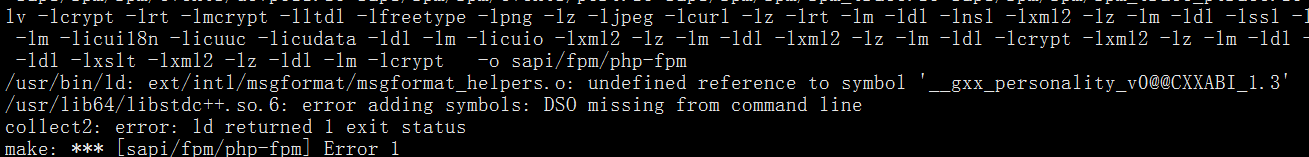 curl-安装#异步DNS解析需要的软件yum install c-ares-devel  -ywget http://10.10.10.100/src/curl-7.54.1.tar.gztar zxvf curl-7.54.1.tar.gz cd curl-7.54.1./configure  --enable-threaded-resolver  --prefix=/usr/local/curl  --with-ssl=/usr/local/openssl/makemake installcd ..ll后来经过验证：yum -y install c-ares-devel./configure  --prefix=/usr/local/curl  --with-ssl=/usr/local/openssl/不用加其他参数也可以#说明 openssl需要安装CentOS编译安装libcurl/curl添加异步DNS解析c-ares在使用curl异步并发请求时如果有大量域名解析会长时间阻塞程序IO可以编译升级libcurl以支持异步DNS解析。Centos7自带libcurl已支持异步DNS支持  --enable-threaded-resolver可以使用curl-config --configure查看curl编译参数。查看Libcurl是否已支持异步DNS解析，包含AsynchDNS为支持：/usr/local/bin/curl –versioncurl 7.19.7 (x86_64-redhat-linux-gnu) libcurl/7.40.0 OpenSSL/1.0.1e zlib/1.2.3Protocols: dict file ftp ftps gopher http https imap imaps pop3 pop3s rtsp smb smbs smtp smtps telnet tftp Features: AsynchDNS IPv6 Largefile NTLM SSL libzyum install c-ares-devel编译libcurl库：如上述操作步骤将libcurl动态库添加到动态链接库echo '/usr/local/curl/lib' > /etc/ld.so.conf.d/libcurl.confldconfigphpinfo查看信息：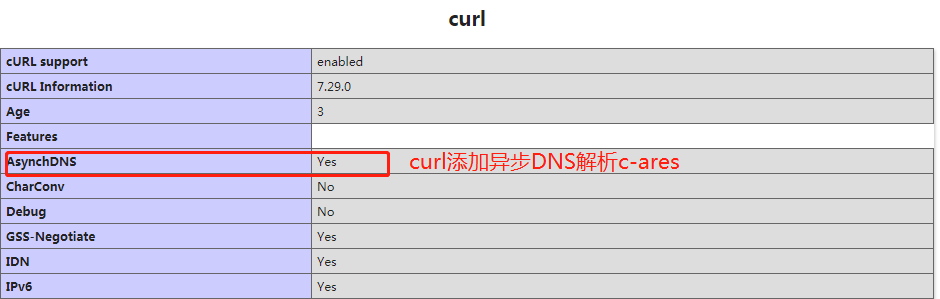 安装libmcrypt 库wget  http://10.10.10.100/src/libmcrypt-2.5.8.tar.gztar zxvf libmcrypt-2.5.8.tar.gz cd libmcrypt-2.5.8./configure make && make installldconfigcd libltdl/ ./configure --enable-ltdl-installmake && make installcd ../../llfrom-one没执行也可以编译安装成功ln -s /usr/local/bin/libmcrypt-config /usr/bin/libmcrypt-config[ ! -e '/usr/include/freetype2/freetype' ] &&  ln -s /usr/include/freetype2 /usr/include/freetype2/freetype安装mhash ----Mhash为PHP提供了多种哈希算法备用下载连接：wget https://nchc.dl.sourceforge.net/project/mhash/mhash/0.9.9.9/mhash-0.9.9.9.tar.gzwget https://sourceforge.net/projects/mhash/files/mhash/0.9.9.9/mhash-0.9.9.9.tar.gzwget  http://10.10.10.100/src/mhash-0.9.9.9.tar.gztar zxvf mhash-0.9.9.9.tar.gzcd mhash-0.9.9.9./configure make && make installcd ..ll#一些库的设置，搞不懂啥j8意思grep /usr/local/lib /etc/ld.so.conf.d/*.conf/etc/ld.so.conf.d/local.conf:/usr/local/lib[root@web01 /server/tools/mhash-0.9.9.9]# cat /etc/ld.so.conf.d/local.conf /usr/local/lib如果grep或者cat没有/usr/local/lib[ -z "`grep /usr/local/lib /etc/ld.so.conf.d/*.conf`" ] && echo '/usr/local/lib' > /etc/ld.so.conf.d/local.conf暂不懂什么j8意思ls -l /lib64/libpcre.so.1lrwxrwxrwx 1 root root 16 Jan 13 18:37 /lib64/libpcre.so.1 -> libpcre.so.1.2.0安装mcrypt ----mcrypt 是php里面重要的加密支持扩展库wget  http://10.10.10.100/src/mcrypt-2.6.8.tar.gztar zxvf mcrypt-2.6.8.tar.gz cd mcrypt-2.6.8ldconfig  ./configure make && make installcd  ..ll./configure错误：checking for libmcrypt - version >= 2.5.0... yeschecking for mhash_keygen in -lmhash... yeschecking whether mhash >= 0.8.15... noconfigure: error: "You need at least libmhash 0.8.15 to compile this program. http://mhash.sf.net/"解决：ldconfig安装php-5.3php-fpm.log里大量报错[24-Aug-2013 04:29:05] ERROR: unable to read what child say: Bad file descriptor (9)[24-Aug-2013 04:29:05] ERROR: unable to read what child say: Bad file descriptor (9)php-fpm.conf的配置文件里catch_workers_output = yes造成的，把yes改成no就好了，不报错了存在这个bug的版本有3个，分别是：5.3.27, 5.4.17, 5.5.1 或者打补丁  fpm-race-condition.patchphp-5.3-29安装步骤wget  http://10.10.10.100/src/ wget  http://10.10.10.100/src/php5.3patchwget  http://10.10.10.100/src/debian_patches_disable_SSLv2_for_openssl_1_0_0.patchwget  http://10.10.10.100/src/fpm-race-condition.patchtar zxvf php-5.3.29.tar.gzpatch -d  php-5.3.29 -p0 < fpm-race-condition.patchcd  php-5.3.29patch -p1 < ../php5.3patchpatch -p1 < ../debian_patches_disable_SSLv2_for_openssl_1_0_0.patch./configure ............sed -i '/^BUILD_/ s/\$(CC)/\$(CXX)/g' Makefilemake ZEND_EXTRA_LIBS='-liconv'make installln -s /server/application/php-5.3.29/ /server/application/php53[ -z "`grep ^'export PATH=' /etc/profile`" ] && echo "export PATH=/server/application/php/bin:\$PATH" >> /etc/profile[ -n "`grep ^'export PATH=' /etc/profile`" -a -z "`grep /server/application/php /etc/profile`" ] && sed -i "s@^export PATH=\(.*\)@export PATH=/server/application/php/bin:\1@" /etc/profilesource  /etc/profilecp /server/tools/php-5.3.29/php.ini-production /server/application/php53/etc/php.inised -i "s@^memory_limit.*@memory_limit = 192M@" /server/application/php53/etc/php.ini sed -i 's@^output_buffering =@output_buffering = On\noutput_buffering =@' /server/application/php53/etc/php.ini sed -i 's@^short_open_tag = Off@short_open_tag = On@' /server/application/php53/etc/php.inised -i 's@^expose_php = On@expose_php = Off@' /server/application/php53/etc/php.inised -i 's@^request_order.*@request_order = "CGP"@' /server/application/php53/etc/php.inised -i "s@^date.timezone.*@date.timezone = Asia/Shanghai@" /server/application/php53/etc/php.inised -i 's@^post_max_size.*@post_max_size = 100M@' /server/application/php53/etc/php.inised -i 's@^upload_max_filesize.*@upload_max_filesize = 50M@' /server/application/php53/etc/php.inised -i 's@^max_execution_time.*@max_execution_time = 5@' /server/application/php53/etc/php.inised -i 's@^disable_functions.*@disable_functions = passthru,exec,system,chroot,chgrp,chown,shell_exec,proc_open,proc_get_status,ini_alter,ini_restore,dl,openlog,syslog,readlink,symlink,popepassthru,stream_socket_server,fsocket,popen@' /server/application/php53/etc/php.ini修改php.inidate.timezone = Asia/Shanghai[ -e /usr/sbin/sendmail ] && sed -i 's@^;sendmail_path.*@sendmail_path = /usr/sbin/sendmail -t -i@' /server/application/php53/etc/php.inicat > /server/application/php53/etc/php-fpm.conf <<EOF[global]pid = run/php-fpm.piderror_log = log/php-fpm.loglog_level = warningemergency_restart_threshold = 30emergency_restart_interval = 60sprocess_control_timeout = 5sdaemonize = yes[www]listen = /dev/shm/php-cgi-53.socklisten.backlog = -1listen.allowed_clients = 127.0.0.1listen.owner = wwwlisten.group = wwwlisten.mode = 0666user = wwwgroup = wwwpm = dynamicpm.max_children = 12pm.start_servers = 8pm.min_spare_servers = 6pm.max_spare_servers = 12pm.max_requests = 2048pm.process_idle_timeout = 10srequest_terminate_timeout = 120request_slowlog_timeout = 0pm.status_path = /php-fpm_statusslowlog = log/slow.logrlimit_files = 51200rlimit_core = 0catch_workers_output = yes;env[HOSTNAME] = web01env[PATH] = /usr/local/bin:/usr/bin:/binenv[TMP] = /tmpenv[TMPDIR] = /tmpenv[TEMP] = /tmpEOF特别说明：make ZEND_EXTRA_LIBS='-liconv' 和make的区别libiconv的安装目录为/usr/local 则可以使用make ZEND_EXTRA_LIBS='-liconv'如果为：/usr/local/libiconv 则使用make取决于libiconv 安装方式如果不加make ZEND_EXTRA_LIBS='-liconv' ，在编译php的时候，config可能没有问题，但在make的时候可能出现undefined reference to `libiconv_open'
collect2: ld returned 1 exit status
make: *** [sapi/cli/php] Error 1
所以为了解决这个问题，需要使用make ZEND_EXTRA_LIBS='-liconv'php-5.4.45安装步骤wget  http://10.10.10.100/src/php-5.4.45.tar.gz tar php-5.4.45.tar.gz tar zxvf  php-5.4.45.tar.gz wget  http://10.10.10.100/src/fpm-race-condition.patchpatch -d  php-5.4.45 -p0 < fpm-race-condition.patch cd php-5.4.45./configure ............makemake installln  -s /server/application/php-5.4.45/ /server/application/php54echo 'export PATH=/server/application/php54/bin:$PATH' >>/etc/profilesource /etc/profiecp /server/tools/php-5.4.45/php.ini-production /server/application/php54/etc/php.inised -i "s@^memory_limit.*@memory_limit = 192M@" /server/application/php54/etc/php.ini sed -i 's@^output_buffering =@output_buffering = On\noutput_buffering =@' /server/application/php54/etc/php.ini sed -i 's@^short_open_tag = Off@short_open_tag = On@' /server/application/php54/etc/php.inised -i 's@^expose_php = On@expose_php = Off@' /server/application/php54/etc/php.inised -i 's@^request_order.*@request_order = "CGP"@' /server/application/php54/etc/php.inised -i "s@^date.timezone.*@date.timezone = Asia/Shanghai@" /server/application/php54/etc/php.inised -i 's@^post_max_size.*@post_max_size = 100M@' /server/application/php54/etc/php.inised -i 's@^upload_max_filesize.*@upload_max_filesize = 50M@' /server/application/php54/etc/php.inised -i 's@^max_execution_time.*@max_execution_time = 5@' /server/application/php54/etc/php.inised -i 's@^disable_functions.*@disable_functions = passthru,exec,system,chroot,chgrp,chown,shell_exec,proc_open,proc_get_status,ini_alter,ini_restore,dl,openlog,syslog,readlink,symlink,popepassthru,stream_socket_server,fsocket,popen@' /server/application/php54/etc/php.ini修改php.inidate.timezone = Asia/Shanghai[ -e /usr/sbin/sendmail ] && sed -i 's@^;sendmail_path.*@sendmail_path = /usr/sbin/sendmail -t -i@' /server/application/php54/etc/php.inicat > /server/application/php54/etc/php-fpm.conf <<EOF[global]pid = run/php-fpm.piderror_log = log/php-fpm.loglog_level = warningemergency_restart_threshold = 30emergency_restart_interval = 60sprocess_control_timeout = 5sdaemonize = yes[www]listen = /dev/shm/php-cgi-54.socklisten.backlog = -1listen.allowed_clients = 127.0.0.1listen.owner = wwwlisten.group = wwwlisten.mode = 0666user = wwwgroup = wwwpm = dynamicpm.max_children = 12pm.start_servers = 8pm.min_spare_servers = 6pm.max_spare_servers = 12pm.max_requests = 2048pm.process_idle_timeout = 10srequest_terminate_timeout = 120request_slowlog_timeout = 0pm.status_path = /php-fpm_statusslowlog = log/slow.logrlimit_files = 51200rlimit_core = 0catch_workers_output = yes;env[HOSTNAME] = web01env[PATH] = /usr/local/bin:/usr/bin:/binenv[TMP] = /tmpenv[TMPDIR] = /tmpenv[TEMP] = /tmpEOFphp-5.5.38安装步骤wget  http://10.10.10.100/src/php-5.5.38.tar.gz tar php-5.5.38.tar.gz tar zxvf  php-5.5.38.tar.gz wget  http://10.10.10.100/src/fpm-race-condition.patchpatch -d  php-5.5.38 -p0 < fpm-race-condition.patch cd php-5.5.38./configure ............makemake installln  -s /server/application/php-5.5.38/ /server/application/php55echo 'export PATH=/server/application/php55/bin:$PATH' >>/etc/profilecp /server/tools/php-5.5.38/php.ini-production /server/application/php55/etc/php.inised -i "s@^memory_limit.*@memory_limit = 192M@" /server/application/php55/etc/php.ini sed -i 's@^output_buffering =@output_buffering = On\noutput_buffering =@' /server/application/php55/etc/php.ini sed -i 's@^short_open_tag = Off@short_open_tag = On@' /server/application/php55/etc/php.inised -i 's@^expose_php = On@expose_php = Off@' /server/application/php55/etc/php.inised -i 's@^request_order.*@request_order = "CGP"@' /server/application/php55/etc/php.inised -i "s@^date.timezone.*@date.timezone = Asia/Shanghai@" /server/application/php55/etc/php.inised -i 's@^post_max_size.*@post_max_size = 100M@' /server/application/php55/etc/php.inised -i 's@^upload_max_filesize.*@upload_max_filesize = 50M@' /server/application/php55/etc/php.inised -i 's@^max_execution_time.*@max_execution_time = 5@' /server/application/php55/etc/php.inised -i 's@^disable_functions.*@disable_functions = passthru,exec,system,chroot,chgrp,chown,shell_exec,proc_open,proc_get_status,ini_alter,ini_restore,dl,openlog,syslog,readlink,symlink,popepassthru,stream_socket_server,fsocket,popen@' /server/application/php55/etc/php.ini修改php.inidate.timezone = Asia/Shanghai[ -e /usr/sbin/sendmail ] && sed -i 's@^;sendmail_path.*@sendmail_path = /usr/sbin/sendmail -t -i@' /server/application/php55/etc/php.inicat > /server/application/php55/etc/php-fpm.conf <<EOF[global]pid = run/php-fpm.piderror_log = log/php-fpm.loglog_level = warningemergency_restart_threshold = 30emergency_restart_interval = 60sprocess_control_timeout = 5sdaemonize = yes[www]listen = /dev/shm/php-cgi-55.socklisten.backlog = -1listen.allowed_clients = 127.0.0.1listen.owner = wwwlisten.group = wwwlisten.mode = 0666user = wwwgroup = wwwpm = dynamicpm.max_children = 12pm.start_servers = 8pm.min_spare_servers = 6pm.max_spare_servers = 12pm.max_requests = 2048pm.process_idle_timeout = 10srequest_terminate_timeout = 120request_slowlog_timeout = 0pm.status_path = /php-fpm_statusslowlog = log/slow.logrlimit_files = 51200rlimit_core = 0catch_workers_output = yes;env[HOSTNAME] = web01env[PATH] = /usr/local/bin:/usr/bin:/binenv[TMP] = /tmpenv[TMPDIR] = /tmpenv[TEMP] = /tmpEOFphp-5.6.39安装步骤wget  http://10.10.10.100/src/php-5.6.39.tar.gz tar php-5.6.39.tar.gz tar zxvf  php-5.6.39.tar.gz cd php-5.6.39./configure ............makemake installln  -s /server/application/php-5.6.39/ /server/application/php56echo 'export PATH=/server/application/php56/bin:$PATH' >>/etc/profilecp /server/tools/php-5.6.39/php.ini-production /server/application/php56/etc/php.inised -i "s@^memory_limit.*@memory_limit = 192M@" /server/application/php56/etc/php.ini sed -i 's@^output_buffering =@output_buffering = On\noutput_buffering =@' /server/application/php56/etc/php.ini sed -i 's@^short_open_tag = Off@short_open_tag = On@' /server/application/php56/etc/php.inised -i 's@^expose_php = On@expose_php = Off@' /server/application/php56/etc/php.inised -i 's@^request_order.*@request_order = "CGP"@' /server/application/php56/etc/php.inised -i "s@^date.timezone.*@date.timezone = Asia/Shanghai@" /server/application/php56/etc/php.inised -i 's@^post_max_size.*@post_max_size = 100M@' /server/application/php56/etc/php.inised -i 's@^upload_max_filesize.*@upload_max_filesize = 50M@' /server/application/php56/etc/php.inised -i 's@^max_execution_time.*@max_execution_time = 5@' /server/application/php56/etc/php.inised -i 's@^disable_functions.*@disable_functions = passthru,exec,system,chroot,chgrp,chown,shell_exec,proc_open,proc_get_status,ini_alter,ini_restore,dl,openlog,syslog,readlink,symlink,popepassthru,stream_socket_server,fsocket,popen@' /server/application/php56/etc/php.ini修改php.inidate.timezone = Asia/Shanghai[ -e /usr/sbin/sendmail ] && sed -i 's@^;sendmail_path.*@sendmail_path = /usr/sbin/sendmail -t -i@' /server/application/php56/etc/php.inicat > /server/application/php56/etc/php-fpm.conf <<EOF[global]pid = run/php-fpm.piderror_log = log/php-fpm.loglog_level = warningemergency_restart_threshold = 30emergency_restart_interval = 60sprocess_control_timeout = 5sdaemonize = yes[www]listen = /dev/shm/php-cgi-56.socklisten.backlog = -1listen.allowed_clients = 127.0.0.1listen.owner = wwwlisten.group = wwwlisten.mode = 0666user = wwwgroup = wwwpm = dynamicpm.max_children = 12pm.start_servers = 8pm.min_spare_servers = 6pm.max_spare_servers = 12pm.max_requests = 2048pm.process_idle_timeout = 10srequest_terminate_timeout = 120request_slowlog_timeout = 0pm.status_path = /php-fpm_statusslowlog = log/slow.logrlimit_files = 51200rlimit_core = 0catch_workers_output = yes;env[HOSTNAME] = web01env[PATH] = /usr/local/bin:/usr/bin:/binenv[TMP] = /tmpenv[TMPDIR] = /tmpenv[TEMP] = /tmpEOFphp-7.0.30安装步骤wget  http://10.10.10.100/src/php-7.0.30.tar.gz tar php-7.0.30.tar.gz tar zxvf  php-7.0.30.tar.gz cd php-7.0.30./configure ............makemake installln  -s /server/application/php-7.0.30/   /server/application/php70echo 'export PATH=/server/application/php70/bin:$PATH' >>/etc/profilecp /server/tools/php-7.0.30/php.ini-production /server/application/php70/etc/php.inised -i "s@^memory_limit.*@memory_limit = 192M@" /server/application/php70/etc/php.ini sed -i 's@^output_buffering =@output_buffering = On\noutput_buffering =@' /server/application/php70/etc/php.ini sed -i 's@^short_open_tag = Off@short_open_tag = On@' /server/application/php70/etc/php.inised -i 's@^expose_php = On@expose_php = Off@' /server/application/php70/etc/php.inised -i 's@^request_order.*@request_order = "CGP"@' /server/application/php70/etc/php.inised -i "s@^date.timezone.*@date.timezone = Asia/Shanghai@" /server/application/php70/etc/php.inised -i 's@^post_max_size.*@post_max_size = 100M@' /server/application/php70/etc/php.inised -i 's@^upload_max_filesize.*@upload_max_filesize = 50M@' /server/application/php70/etc/php.inised -i 's@^max_execution_time.*@max_execution_time = 5@' /server/application/php70/etc/php.inised -i 's@^disable_functions.*@disable_functions = passthru,exec,system,chroot,chgrp,chown,shell_exec,proc_open,proc_get_status,ini_alter,ini_restore,dl,openlog,syslog,readlink,symlink,popepassthru,stream_socket_server,fsocket,popen@' /server/application/php70/etc/php.inised -i 's@^;realpath_cache_size.*@realpath_cache_size = 2M@' /server/application/php70/etc/php.inised -i "s@^;curl.cainfo.*@curl.cainfo = /usr/local/openssl/cert.pem@"  /server/application/php70/etc/php.inised -i "s@^;openssl.cafile.*@openssl.cafile = /usr/local/openssl/cert.pem@"  /server/application/php70/etc/php.ini修改php.inidate.timezone = Asia/Shanghai[ -e /usr/sbin/sendmail ] && sed -i 's@^;sendmail_path.*@sendmail_path = /usr/sbin/sendmail -t -i@' /server/application/php56/etc/php.inicat > /server/application/php70/etc/php-fpm.conf <<EOF[global]pid = run/php-fpm.piderror_log = log/php-fpm.loglog_level = warningemergency_restart_threshold = 30emergency_restart_interval = 60sprocess_control_timeout = 5sdaemonize = yes[www]listen = /dev/shm/php-cgi-70.socklisten.backlog = -1listen.allowed_clients = 127.0.0.1listen.owner = wwwlisten.group = wwwlisten.mode = 0666user = wwwgroup = wwwpm = dynamicpm.max_children = 12pm.start_servers = 8pm.min_spare_servers = 6pm.max_spare_servers = 12pm.max_requests = 2048pm.process_idle_timeout = 10srequest_terminate_timeout = 120request_slowlog_timeout = 0pm.status_path = /php-fpm_statusslowlog = log/slow.logrlimit_files = 51200rlimit_core = 0catch_workers_output = yes;env[HOSTNAME] = web01env[PATH] = /usr/local/bin:/usr/bin:/binenv[TMP] = /tmpenv[TMPDIR] = /tmpenv[TEMP] = /tmpEOF编译参数部分说明由于php打开fileinfo（php参数–enable-fileinfo）需要大量系统资源才能编译通过，考虑到小内存机器，因此默认fileinfo不支持，需额外再安装如果需要支持fileinfo，如下：
开始编译cd /root/oneinstack/src
tar zxvf php-5.6.20.tar.gz  # 解压已经安装的php版本
cd php-5.6.20/ext/fileinfo
/usr/local/php/bin/phpize
./configure --with-php-config=/usr/local/php/bin/php-config
make && make install
cd /usr/local/php/lib/php/extensions
ls  #看到no-debug-non-zts-20131226类似文件夹
cd no-debug-non-zts-20131226
ls  #查看有没有 fileinfo.so,如果有，证明编译成功
加载fileinfo
echo 'extension=fileinfo.so' > /usr/local/php/etc/php.d/ext-fileinfo.ini自己扩展加的--disable-fileinfo  内存小会报错  后期补安装的话和gettext一样--enable-intl    Enable internationalization support  （bt和one都有）没加可以加的--enable-exif  启用EXIF支持（从图片中获取元数据）--disable-debug  关闭调试模式  生产环境可以关闭，老男孩老师推荐有的但是未使用，one和bt都没加--enable-static     PKGS Build static libraries default=yes  生成静态链接库--with-curlwrappers  运用curl工具打开url流老男孩老师推荐加，实验中加上了，one和bt都没加--enable-zend-multibyte //支持zend的多字节 （5.3以后好像不需要了）--enable-short-tags  PHP 也允许使用短标记 <? 和 ?>，但不鼓励使用。只有通过激活 php.ini 中的 short_open_tag 配置指令或者在编译 PHP 时使用了配置选项 --enable-short-tags 时才能使用短标记。#bt有one没有老男孩没有  --enable-magic-quotes 启用 magic quotes。本特性已自 PHP 5.3.0 起废弃并将自 PHP 5.4.0 起移除#bt有，老男孩有  --enable-safe-mode 默认启用安全模式。本特性已自 PHP 5.3.0 起废弃并将自 PHP 5.4.0 起移除#老男孩有 BT没有 --with-xsl      打开XSLT 文件支持，扩展了libXML2库 ，需要libxslt软件常见错误：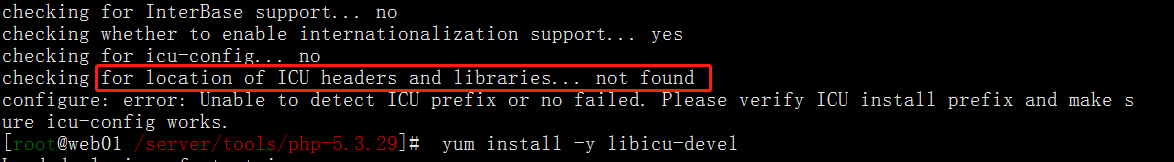 如果不加make ZEND_EXTRA_LIBS='-liconv' ，在编译php的时候，config可能没有问题，但在make的时候可能出现undefined reference to `libiconv_open'
collect2: ld returned 1 exit status
make: *** [sapi/cli/php] Error 1
所以为了解决这个问题，需要使用make ZEND_EXTRA_LIBS='-liconv'发电房./configure --编译参数–prefix=/application/php5.3.27 --指定php的安装路径为/application/php5.3.27–with-mysql=/application/mysql/ 
--需要指定mysql的安装路径,安装PHP需要的MySQL相关内容。当然如果没有MySQL软件包，也可以不单独安装，这样的情况可使用–with-mysql=mysqlnd替代–with-mysql=/application/mysql,因为PHP软件里面已经自带连接MySQL的客户端工具。–with-iconv-dir=/usr/local/libiconv    --libiconv库,各种字符集间的转换–with-freetype-dir    --打开对freetype字体库支持–with-jpeg-dir --打开对jpeg图片的支持–with-png-dir --打开对png图片的支持–with-zlib --打开zlib库的支持,用于http压缩传输–with-libxml-dir=/usr --打开libxml2库的支持–enable-xml    --–disable-rpath --关闭额外的运行库文件–enable-safe-mode --打开安全模式–enable-bcmath --打开图片大小调整,用zabbix监控时会用到该模块–enable-shmop --–enable-sysvsem --使用sysv信号机制,则打开此选项–enable-inline-optimization --优化线程–with-curl --打开curl浏览工具的支持–with-curlwrappers --运维curl工具打开url流–enable-mbregex --–enable-mbstring --支持mbstring–with-mcrypt --编码函数库–with-gd --打开gd库的支持–enable-gd-native-ttf --支持TrueType字符串函数库–with-openssl --openssl的支持,加密传输时用到–with-mhash --mhash算法的扩展–enable-pcntl --freeTDS需要用到,可能是链接mssql–enable-sockets --打开sockets支持–with-xmlrpc --打开xml-rpc的c语言–enable-zip --打开对zip的支持–enable-soap --soap模块的扩展–enable-short-tags --开始和标记函数–enable-zend-multibyte --支持zend的多字节–enable-static --生成静态链接库–with-xsl --打开XSLT文件支持,扩展libXML2库,需要libxslt软件–enable-ftp    --打开ftp的支持–enable-fpm    --表示激活PHP-FPM方式服务,即FactCGI方式运行PHP服务。–with-fpm-user=www    --指定PHP-FPM进程管理的用户为www,此处最好和Nginx服务用户统一。–with-fpm-group=www    --指定PHP-FPM进程管理用户组为www,此处最好和Nginx服务用户组统一。[root@lnmp01 php]# ln -s /application/mysql/lib/libmysqlclient.so.18  /usr/lib64/--软链接[root@lnmp01 php]# touch ext/phar/phar.phar --创建php安装需要文件
[root@lnmp01 php]# make && make install --编译安装[root@lnmp01 php]# ln -s /application/php5.3.27/ /application/php --链接去版本(方便升级及后续维护)[root@lnmp01 php]# cp /application/tools/php-5.3.27/php.ini-production /application/php/lib/php.ini --拷贝php.ini需要配置文件[root@lnmp01 php]# cp /application/php/etc/php-fpm.conf.default /application/php/etc/php-fpm.conf --拷贝php-fpm配置文件[root@lnmp01 php]# /application/php/sbin/php-fpm --启动php-fpm#源码包里含有配开发环境 和生产环境的php.ini[root@web02 php-5.3.29]# diff php.ini-*php.ini-development  php.ini-production  开发环境把错误打开，生成环境把错误关闭关于php支持mysql当php和mysql不在一台服务器的时候编译参数--with-mysql=mysqlnd \  # php7.0以后 --enable-mysqlnd--with-mysqli=mysqlnd \--with-pdo-mysql=mysqlnd \当在一台机器的时候两种方法都可以--with-mysql=/application/mysql/ 